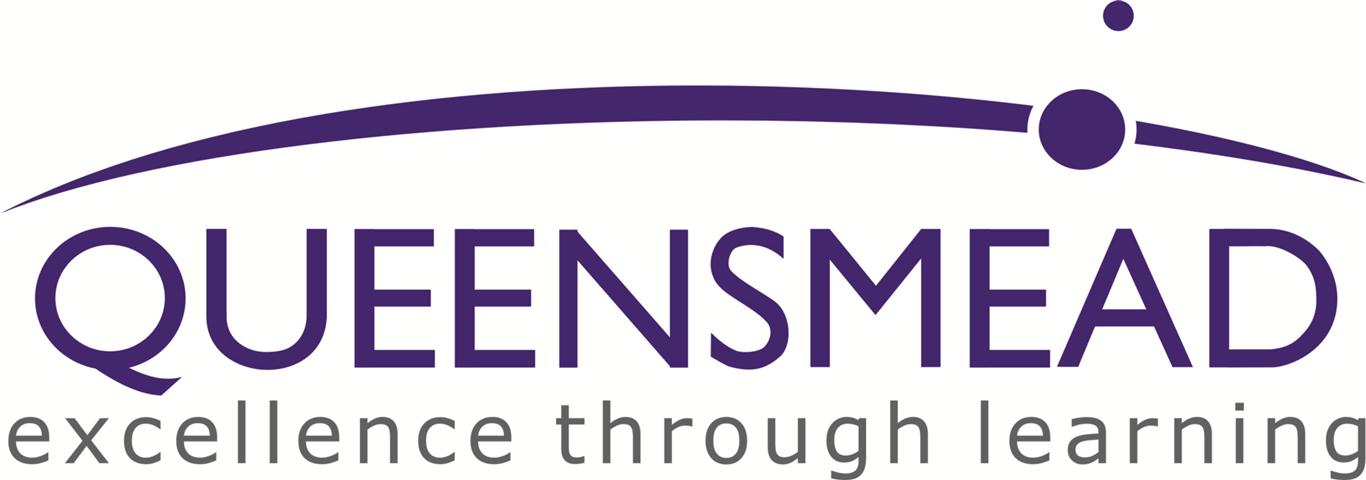 Queens Walk, South Ruislip, Middlesex HA4 0LS     Tel:   020 8845 6266www.queensmeadschool.org.ukTEACHER OF COMPUTER SCIENCEMPR (OUTER LONDON)TLR available for the right candidateRequired for September 2022 (27th June start for an ECT)Closing Date:     Friday 20th May 2022 (9am)Queensmead is an ‘outstanding’, oversubscribed 11-18 mixed academy school where students achieve highly and display ‘exemplary behaviour’ (Ofsted).   Our Computer Science Department is comprised of experienced, enthusiastic and engaging teachers.  This post would suit an ECT who is looking to be supported and developed, or an experienced colleague.  Over the past few years Queensmead School has consistently obtained outstanding results at both GCSE and A-level. You will be joining a friendly, professional and collegiate organisation that is wholly committed to securing the best academic and personal development outcomes for young people.A late June start is available should an ECT applicant be successful, which will mean payment over the summer.Benefits:-A comprehensive induction programme will be providedOngoing extensive CPD programmeFree Device Free membership of the Fitness Zone at Queensmead Sports CentreFree BUPA Health Care Plan (Includes benefits worth over £2000)Ride to Work SchemeFree access to Goals Soccer Centre Refer a Friend / Colleague SchemeTo find out more about our Benefits visit:-http://queensmeadschool.org.uk/recruitment/benefits/Please apply using the Queensmead School application form.  All application forms must be completed with a covering letter addressed to Miss R Johnston, Head Teacher, and sent to:-   Email:   recruitment@qmschool.org.ukWe reserve the right to make an appointment before the closing date, so early applications are encouraged.Queensmead School is committed to safeguarding and promoting the welfare of children and young people and expects all staff and volunteers to share this commitment.  The appointment is subject to references and an enhanced DBS Check.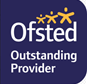 